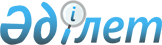 О внесении изменений в решение Западно-Казахстанского областного маслихата от 14 декабря 2015 года № 29-2 "Об областном бюджете на 2016-2018 годы"
					
			Утративший силу
			
			
		
					Решение Западно-Казахстанского областного маслихата от 18 ноября 2016 года № 7-1. Зарегистрировано Департаментом юстиции Западно-Казахстанской области 23 ноября 2016 года № 4599. Утратило силу решением маслихата Западно-Казахстанской области от 24 февраля 2017 года № 9-17      Сноска. Утратило силу решением маслихата Западно-Казахстанской области от 24.02.2017 № 9-17 (вводится в действие со дня первого официального опубликования).

      В соответствии с Бюджетным кодексом Республики Казахстан от 4 декабря 2008 года и Законом Республики Казахстан "О местном государственном управлении и самоуправлении в Республике Казахстан" от 23 января 2001 года областной маслихат РЕШИЛ:

      1. Внести в решение Западно-Казахстанского областного маслихата от 14 декабря 2015 года № 29-2 "Об областном бюджете на 2016-2018 годы" (зарегистрированное в Реестре государственной регистрации нормативных правовых актов за № 4190, опубликованное 24 декабря 2015 года в газете "Приуралье") следующие изменения:

      пункт 1 изложить в следующей редакции:

      "1. Утвердить областной бюджет на 2016-2018 годы согласно приложениям 1, 2 и 3 соответственно, в том числе на 2016 год в следующих объемах:

      1) доходы –123 262 773 тысячи тенге:

      налоговые поступления – 30 277 601 тысяча тенге;

      неналоговые поступления – 1 894 539 тысяч тенге;

      поступления от продажи основного капитала – 1 422 тысячи тенге;

      поступления трансфертов – 91 089 211 тысяч тенге;

      2) затраты – 124 984 441 тысяча тенге;

      3) чистое бюджетное кредитование – 3 269 403 тысячи тенге:

      бюджетные кредиты – 6 510 555 тысяч тенге;

      погашение бюджетных кредитов – 3 241 152 тысячи тенге;

      4) сальдо по операциям с финансовыми активами – 0 тенге:

      приобретение финансовых активов – 0 тенге;

      поступления от продажи финансовых активов государства – 0 тенге;

      5) дефицит (профицит) бюджета – -4 991 071 тысяча тенге;

      6) финансирование дефицита (использование профицита) бюджета – 4 991 071 тысяча тенге:

      поступление займов – 6 336 576 тысяч тенге;

      погашение займов – 3 222 331 тысяча тенге;

      используемые остатки бюджетных средств – 1 876 826 тысяч тенге.";

      пункт 4-3 изложить в следующей редакции:

      "4-3. Учесть, что в областном бюджете на 2016 год предусмотрены целевые трансферты на развитие и целевые текущие трансферты районным (городскому) бюджетам, выделяемые за счет средств областного бюджета в общей сумме 8 451 024 тысячи тенге, в том числе:

      5 386 009 тысяч тенге – целевые текущие трансферты;

      3 065 015 тысяч тенге – целевые трансферты на развитие.

      Распределение указанных сумм районным (городскому) бюджетам осуществляется на основании постановления акимата области.";

      пункт 10 изложить в следующей редакции:

      "10. Утвердить резерв местного исполнительного органа области на 2016 год в размере 133 415 тысяч тенге.";

      приложение 1 к указанному решению изложить в новой редакции согласно приложению к настоящему решению.

      2. Руководителю аппарата областного маслихата (Султанов А.) обеспечить государственную регистрацию данного решения в органах юстиции, его официальное опубликование в информационно-правовой системе "Әділет" и в средствах массовой информации.

      3. Настоящее решение вводится в действие с 1 января 2016 года.

 Областной бюджет на 2016 год
					© 2012. РГП на ПХВ «Институт законодательства и правовой информации Республики Казахстан» Министерства юстиции Республики Казахстан
				
      Председатель сессии

Т.Ескендиров

      Секретарь областного маслихата

М.Құлшар
Приложение
к решению
Западно-Казахстанского
областного маслихата
от 18 ноября 2016 года № 7-1Приложение 1
к решению
Западно-Казахстанского
областного маслихата
от 14 декабря 2015 года № 29-2Категория

Категория

Категория

Категория

Категория

Сумма,
тысяч тенге

Класс

Класс

Класс

Класс

Сумма,
тысяч тенге

Подкласс

Подкласс

Подкласс

Сумма,
тысяч тенге

Наименование

Наименование

Сумма,
тысяч тенге

1

2

3

4

4

5

1) Доходы

1) Доходы

123 262 773

1

Налоговые поступления

Налоговые поступления

30 277 601

01

Подоходный налог

Подоходный налог

8 938 432

2

Индивидуальный подоходный налог

Индивидуальный подоходный налог

8 938 432

03

Социальный налог

Социальный налог

15 058 423

1

Социальный налог

Социальный налог

15 058 423

05

Внутренние налоги на товары, работы и услуги

Внутренние налоги на товары, работы и услуги

6 280 746

3

Поступления за использование природных и других ресурсов

Поступления за использование природных и других ресурсов

6 280 746

4

Сборы за ведение предпринимательской и профессиональной деятельности

Сборы за ведение предпринимательской и профессиональной деятельности

0

07

Прочие налоги

Прочие налоги

0

1

Прочие налоги

Прочие налоги

0

2

Неналоговые поступления

Неналоговые поступления

1 894 539

01

Доходы от государственной собственности

Доходы от государственной собственности

142 788

1

Поступления части чистого дохода государственных предприятий

Поступления части чистого дохода государственных предприятий

1 470

3

Дивиденды на государственные пакеты акций, находящиеся в государственной собственности

Дивиденды на государственные пакеты акций, находящиеся в государственной собственности

0

4

Доходы на доли участия в юридических лицах, находящиеся в государственной собственности

Доходы на доли участия в юридических лицах, находящиеся в государственной собственности

3 650

5

Доходы от аренды имущества, находящегося в государственной собственности

Доходы от аренды имущества, находящегося в государственной собственности

24 617

6

Вознаграждения за размещение бюджетных средств на банковских счетах

Вознаграждения за размещение бюджетных средств на банковских счетах

4 059

7

Вознаграждения по кредитам, выданным из государственного бюджета

Вознаграждения по кредитам, выданным из государственного бюджета

108 992

02

Поступления от реализации товаров (работ, услуг) государственными учреждениями, финансируемыми из государственного бюджета

Поступления от реализации товаров (работ, услуг) государственными учреждениями, финансируемыми из государственного бюджета

5

1

Поступления от реализации товаров (работ, услуг) государственными учреждениями, финансируемыми из государственного бюджета

Поступления от реализации товаров (работ, услуг) государственными учреждениями, финансируемыми из государственного бюджета

5

03

Поступления денег от проведения государственных закупок, организуемых государственными учреждениями, финансируемыми из государственного бюджета

Поступления денег от проведения государственных закупок, организуемых государственными учреждениями, финансируемыми из государственного бюджета

55

1

Поступления денег от проведения государственных закупок, организуемых государственными учреждениями, финансируемыми из государственного бюджета

Поступления денег от проведения государственных закупок, организуемых государственными учреждениями, финансируемыми из государственного бюджета

55

04

Штрафы, пени, санкции, взыскания, налагаемые государственными учреждениями, финансируемыми из государственного бюджета, а также содержащимися и финансируемыми из бюджета (сметы расходов) Национального Банка Республики Казахстан

Штрафы, пени, санкции, взыскания, налагаемые государственными учреждениями, финансируемыми из государственного бюджета, а также содержащимися и финансируемыми из бюджета (сметы расходов) Национального Банка Республики Казахстан

713 594

1

Штрафы, пени, санкции, взыскания, налагаемые государственными учреждениями, финансируемыми из государственного бюджета, а также содержащимися и финансируемыми из бюджета (сметы расходов) Национального Банка Республики Казахстан, за исключением поступлений от организаций нефтяного сектора 

Штрафы, пени, санкции, взыскания, налагаемые государственными учреждениями, финансируемыми из государственного бюджета, а также содержащимися и финансируемыми из бюджета (сметы расходов) Национального Банка Республики Казахстан, за исключением поступлений от организаций нефтяного сектора 

713 594

06

Прочие неналоговые поступления

Прочие неналоговые поступления

1 038 097

1

Прочие неналоговые поступления

Прочие неналоговые поступления

1 038 097

3

Поступления от продажи основного капитала

Поступления от продажи основного капитала

1 422

01

Продажа государственного имущества, закрепленного за государственными учреждениями

Продажа государственного имущества, закрепленного за государственными учреждениями

1 422

1

Продажа государственного имущества, закрепленного за государственными учреждениями

Продажа государственного имущества, закрепленного за государственными учреждениями

1 422

4

Поступления трансфертов 

Поступления трансфертов 

91 089 211

01

Трансферты из нижестоящих органов государственного управления

Трансферты из нижестоящих органов государственного управления

28 071

2

Трансферты из районных (городских) бюджетов

Трансферты из районных (городских) бюджетов

28 071

02

Трансферты из вышестоящих органов государственного управления

Трансферты из вышестоящих органов государственного управления

91 061 140

1

Трансферты из республиканского бюджета

Трансферты из республиканского бюджета

91 061 140

03

Трансферты в бюджеты областей, городов Астаны и Алматы

Трансферты в бюджеты областей, городов Астаны и Алматы

0

1

Взаимоотношения областного бюджета, бюджета городов Астаны и Алматы с другими областными бюджетами, бюджетами городов Астаны и Алматы 

Взаимоотношения областного бюджета, бюджета городов Астаны и Алматы с другими областными бюджетами, бюджетами городов Астаны и Алматы 

0

Функциональная группа

Функциональная группа

Функциональная группа

Функциональная группа

Функциональная группа

Сумма,
тысяч тенге

Функциональная подгруппа

Функциональная подгруппа

Функциональная подгруппа

Функциональная подгруппа

Сумма,
тысяч тенге

Администратор бюджетных программ

Администратор бюджетных программ

Администратор бюджетных программ

Сумма,
тысяч тенге

Бюджетная программа

Бюджетная программа

Сумма,
тысяч тенге

Наименование

Сумма,
тысяч тенге

1

2

3

4

5

6

2) Затраты

124 984 441

01

Государственные услуги общего характера

1 933 857

1

Представительные, исполнительные и другие органы, выполняющие общие функции государственного управления

1 534 160

110

Аппарат маслихата области

38 330

001

Услуги по обеспечению деятельности маслихата области

38 330

120

Аппарат акима области

1 299 485

001

Услуги по обеспечению деятельности акима области

1 215 924

004

Капитальные расходы государственного органа

0

007

Капитальные расходы подведомственных государственных учреждений и организаций

2 965

009

Обеспечение и проведение выборов акимов городов районного значения, сел, поселков, сельских округов

6 859

013

Обеспечение деятельности Ассамблеи народа Казахстана области

73 737

282

Ревизионная комиссия области

196 345

001

Услуги по обеспечению деятельности ревизионной комиссии области 

196 345

2

Финансовая деятельность

182 831

257

Управление финансов области

144 454

001

Услуги по реализации государственной политики в области исполнения местного бюджета и управления коммунальной собственностью

140 848

009

Приватизация, управление коммунальным имуществом, постприватизационная деятельность и регулирование споров, связанных с этим

3 606

718

Управление государственных закупок области

38 377

001

Услуги по реализации государственной политики в области государственных закупок на местном уровне

38 377

5

Планирование и статистическая деятельность

125 831

258

Управление экономики и бюджетного планирования области 

125 831

001

Услуги по реализации государственной политики в области формирования и развития экономической политики, системы государственного планирования 

124 340

061

Экспертиза и оценка документации по вопросам бюджетных инвестиций и государственно-частного партнерства, в том числе концессии

1 491

9

Прочие государственные услуги общего характера

91 035

269

Управление по делам религий области

66 984

001

Услуги по реализации государственной политики в сфере религиозной деятельности на местном уровне

36 917

005

Изучение и анализ религиозной ситуации в регионе

30 067

271

Управление строительства области

24 051

061

Развитие объектов государственных органов

24 051

02

Оборона

199 721

1

Военные нужды

52 724

120

Аппарат акима области

52 724

010

Мероприятия в рамках исполнения всеобщей воинской обязанности

24 486

011

Подготовка территориальной обороны и территориальная оборона областного масштаба

28 238

2

Организация работы по чрезвычайным ситуациям

146 997

120

Аппарат акима области

1 590

012

Мобилизационная подготовка и мобилизация областного масштаба

1 590

271

Управление строительства области

7 428

002

Развитие объектов мобилизационной подготовки и чрезвычайных ситуаций

7 428

036

Проведение работ по инженерной защите населения, объектов и территории от природных и стихийных бедствий

0

287

Территориальный орган, уполномоченных органов в области чрезвычайных ситуаций природного и техногенного характера, гражданской обороны, финансируемый из областного бюджета

137 979

002

Капитальные расходы территориального органа и подведомственных государственных учреждений

72 868

003

Мероприятия гражданской обороны областного масштаба

4 245

004

Предупреждение и ликвидация чрезвычайных ситуаций областного масштаба

60 866

03

Общественный порядок, безопасность, правовая, судебная, уголовно-исполнительная деятельность

6 072 511

1

Правоохранительная деятельность

6 052 237

252

Исполнительный орган внутренних дел, финансируемый из областного бюджета

5 010 124

001

Услуги по реализации государственной политики в области обеспечения охраны общественного порядка и безопасности на территории области

3 743 442

003

Поощрение граждан, участвующих в охране общественного порядка

3 514

006

Капитальные расходы государственного органа

1 143 612

013

Услуги по размещению лиц, не имеющих определенного места жительства и документов

48 091

014

Организация содержания лиц, арестованных в административном порядке

19 661

015

Организация содержания служебных животных 

32 513

024

Проведение учений по действиям при угрозе и возникновении кризисной ситуации

19 291

271

Управление строительства области

1 042 113

003

Развитие объектов органов внутренних дел 

1 042 113

9

Прочие услуги в области общественного порядка и безопасности

20 274

120

Аппарат акима области

20 274

015

Целевые текущие трансферты бюджетам районов (городов областного значения) на содержание штатной численности отделов регистрации актов гражданского состояния

20 274

04

Образование

12 984 002

1

Дошкольное воспитание и обучение

1 570 590

261

Управление образования области

1 238 749

027

Целевые текущие трансферты бюджетам районов (городов областного значения) на реализацию государственного образовательного заказа в дошкольных организациях образования

1 238 749

271

Управление строительства области

331 841

037

Строительство и реконструкция объектов дошкольного воспитания и обучения 

331 841

2

Начальное, основное среднее и общее среднее образование

3 655 307

261

Управление образования области

1 989 051

003

Общеобразовательное обучение по специальным образовательным учебным программам

1 049 251

006

Общеобразовательное обучение одаренных детей в специализированных организациях образования

834 648

069

Целевые текущие трансферты бюджетам районов (городов областного значения) на создание цифровой образовательной инфраструктуры

105 152

271

Управление строительства области

512 704

079

Целевые трансферты на развитие бюджетам районов (городов областного значения) на строительство и реконструкцию объектов начального, основного среднего и общего среднего образования

137 480

086

Строительство и реконструкция объектов начального, основного среднего и общего среднего образования

375 224

285

Управление физической культуры и спорта области

1 153 552

006

Дополнительное образование для детей и юношества по спорту

839 694

007

Общеобразовательное обучение одаренных в спорте детей в специализированных организациях образования

313 858

4

Техническое и профессиональное, послесреднее образование

5 455 842

253

Управление здравоохранения области

291 603

043

Подготовка специалистов в организациях технического и профессионального, послесреднего образования

291 603

261

Управление образования области

5 164 239

024

Подготовка специалистов в организациях технического и профессионального образования

5 164 239

5

Переподготовка и повышение квалификации специалистов

8 170

253

Управление здравоохранения области

8 170

003

Повышение квалификации и переподготовка кадров

8 170

9

Прочие услуги в области образования

2 294 093

261

Управление образования области

2 294 093

001

Услуги по реализации государственной политики на местном уровне в области образования 

81 922

004

Информатизация системы образования в областных государственных учреждениях образования

46 426

005

Приобретение и доставка учебников, учебно-методических комплексов для областных государственных учреждений образования

61 703

007

Проведение школьных олимпиад, внешкольных мероприятий и конкурсов областного масштаба

318 976

011

Обследование психического здоровья детей и подростков и оказание психолого-медико-педагогической консультативной помощи населению

162 810

013

Капитальные расходы государственного органа

2 004

019

Присуждение грантов областным государственным учреждениям образования за высокие показатели работы

0

029

Методическая работа

53 007

067

Капитальные расходы подведомственных государственных учреждений и организаций

127 009

113

Целевые текущие трансферты из местных бюджетов

1 440 236

05

Здравоохранение

27 710 246

1

Больницы широкого профиля

120 120

253

Управление здравоохранения области

120 120

004

Оказание стационарной и стационарозамещающей медицинской помощи субъектами здравоохранения по направлению специалистов первичной медико-санитарной помощи и медицинских организаций, за исключением оказываемой за счет средств республиканского бюджета и субъектами здравоохранения районного значения и села 

120 120

2

Охрана здоровья населения

1 952 193

253

Управление здравоохранения области

937 430

005

Производство крови, ее компонентов и препаратов для местных организаций здравоохранения 

711 755

006

Услуги по охране материнства и детства

135 910

007

Пропаганда здорового образа жизни

89 765

271

Управление строительства области

1 014 763

038

Строительство и реконструкция объектов здравоохранения 

1 014 763

3

Специализированная медицинская помощь

8 006 270

253

Управление здравоохранения области

8 006 270

009

Оказание медицинской помощи лицам, страдающим туберкулезом, инфекционными заболеваниями, психическими расстройствами и расстройствами поведения, в том числе связанные с употреблением психоактивных веществ

3 831 339

019

Обеспечение больных туберкулезом противотуберкулезными препаратами 

335 597

020

Обеспечение больных диабетом противодиабетическими препаратами

265 858

021

Обеспечение онкогематологических больных химиопрепаратами

97 406

022

Обеспечение лекарственными средствами больных с хронической почечной недостаточностью, аутоиммунными, орфанными заболеваниями, иммунодефицитными состояниями, а также больных после трансплантации органов

167 422

026

Обеспечение факторами свертывания крови больных гемофилией

627 034

027

Централизованный закуп и хранение вакцин и других медицинских иммунобиологических препаратов для проведения иммунопрофилактики населения

872 066

036

Обеспечение тромболитическими препаратами больных с острым инфарктом миокарда

42 662

046

Оказание медицинской помощи онкологическим больным в рамках гарантированного объема бесплатной медицинской помощи

1 766 886

4

Поликлиники

14 933 172

253

Управление здравоохранения области

14 933 172

014

Обеспечение лекарственными средствами и специализированными продуктами детского и лечебного питания отдельных категорий населения на амбулаторном уровне

1 246 318

038

Проведение скрининговых исследований в рамках гарантированного объема бесплатной медицинской помощи

199 872

039

Оказание медицинской помощи населению субъектами здравоохранения районного значения и села и амбулаторно-поликлинической помощи в рамках гарантированного объема бесплатной медицинской помощи

12 870 854

045

Обеспечение лекарственными средствами на льготных условиях отдельных категорий граждан на амбулаторном уровне лечения

616 128

5

Другие виды медицинской помощи

794 481

253

Управление здравоохранения области

794 481

011

Оказание скорой медицинской помощи и санитарная авиация, за исключением оказываемой за счет средств республиканского бюджета и субъектами здравоохранения районного значения и села 

766 242

029

Областные базы спецмедснабжения

28 239

9

Прочие услуги в области здравоохранения

1 904 010

253

Управление здравоохранения области

1 904 010

001

Услуги по реализации государственной политики на местном уровне в области здравоохранения

124 216

008

Реализация мероприятий по профилактике и борьбе со СПИД в Республике Казахстан

22 545

013

Проведение патологоанатомического вскрытия

79 412

016

Обеспечение граждан бесплатным или льготным проездом за пределы населенного пункта на лечение

79 326

018

Информационно-аналитические услуги в области здравоохранения

28 321

033

Капитальные расходы медицинских организаций здравоохранения

1 570 190

06

Социальная помощь и социальное обеспечение

2 347 390

1

Социальное обеспечение

1 800 646

256

Управление координации занятости и социальных программ области

1 443 024

002

Предоставление специальных социальных услуг для престарелых и инвалидов в медико-социальных учреждениях (организациях) общего типа, в центрах оказания специальных социальных услуг, в центрах социального обслуживания

740 069

013

Предоставление специальных социальных услуг для инвалидов с психоневрологическими заболеваниями, в психоневрологических медико-социальных учреждениях (организациях), в центрах оказания специальных социальных услуг, в центрах социального обслуживания

338 007

015

Предоставление специальных социальных услуг для детей-инвалидов с психоневрологическими патологиями в детских психоневрологических медико-социальных учреждениях (организациях), в центрах оказания специальных социальных услуг, в центрах социального обслуживания

345 759

047

Целевые текущие трансферты бюджетам районов (городов областного значения) на внедрение обусловленной денежной помощи по проекту Өрлеу

19 189

261

Управление образования области

357 622

015

Социальное обеспечение сирот, детей, оставшихся без попечения родителей

289 150

037

Социальная реабилитация

68 472

2

Социальная помощь

154 348

256

Управление координации занятости и социальных программ области

154 348

003

Социальная поддержка инвалидов

154 348

9

Прочие услуги в области социальной помощи и социального обеспечения

392 396

256

Управление координации занятости и социальных программ области

307 907

001

Услуги по реализации государственной политики на местном уровне в области обеспечения занятости и реализации социальных программ для населения

98 869

007

Капитальные расходы государственного органа 

7 242

017

Целевые текущие трансферты бюджетам районов (городов областного значения) на введение стандартов оказания специальных социальных услуг

15 280

018

Размещение государственного социального заказа в неправительственных организациях

13 760

044

Реализация миграционных мероприятий на местном уровне

5 552

045

Целевые текущие трансферты бюджетам районов (городов областного значения) на реализацию Плана мероприятий по обеспечению прав и улучшению качества жизни инвалидов в Республике Казахстан на 2012 – 2018 годы

151 204

053

Услуги по замене и настройке речевых процессоров к кохлеарным имплантам

16 000

263

Управление внутренней политики области

35 792

077

Реализация Плана мероприятий по обеспечению прав и улучшению качества жизни инвалидов в Республике Казахстан на 2012 – 2018 годы

35 792

270

Управление по инспекции труда области

48 697

001

Услуги по реализации государственной политики в области регулирования трудовых отношений на местном уровне

48 697

07

Жилищно-коммунальное хозяйство

10 843 218

1

Жилищное хозяйство

5 625 110

253

Управление здравоохранения области

136 394

047

Ремонт объектов в рамках развития городов и сельских населенных пунктов по Дорожной карте занятости 2020

136 394

261

Управление образования области

313 194

062

Целевые текущие трансферты бюджетам районов (городов областного значения) на развитие городов и сельских населенных пунктов в рамках Дорожной карты занятости 2020

279 607

064

Ремонт объектов в рамках развития городов и сельских населенных пунктов по Дорожной карте занятости 2020

33 587

268

Управление пассажирского транспорта и автомобильных дорог области

248 458

021

Целевые текущие трансферты бюджетам районов (городов областного значения) на развитие городов и сельских населенных пунктов в рамках Дорожной карты занятости 2020

248 458

271

Управление строительства области

4 894 819

014

Целевые трансферты на развитие бюджетам районов (городов областного значения) на проектирование и (или) строительство, реконструкцию жилья коммунального жилищного фонда

965 240

027

Целевые трансферты на развитие бюджетам районов (городов областного значения) на проектирование, развитие и (или) обустройство инженерно-коммуникационной инфраструктуры 

3 929 579

273

Управление культуры, архивов и документации области

28 022

015

Целевые текущие трансферты бюджетам районов (городов областного значения) на развитие городов и сельских населенных пунктов в рамках Дорожной карты занятости 2020

28 022

279

Управление энергетики и жилищно-коммунального хозяйства области

4 223

026

Проведение энергетического аудита многоквартирных жилых домов 

4 223

2

Коммунальное хозяйство

5 170 161

271

Управление строительства области

457 535

030

Развитие коммунального хозяйства

24 325

058

Целевые трансферты на развитие бюджетам районов (городов областного значения) на развитие системы водоснабжения и водоотведения в сельских населенных пунктах

433 210

279

Управление энергетики и жилищно-коммунального хозяйства области

4 712 626

001

Услуги по реализации государственной политики на местном уровне в области энергетики и жилищно-коммунального хозяйства

58 642

004

Газификация населенных пунктов

2 087 372

005

Капитальные расходы государственного органа 

11 238

032

Субсидирование стоимости услуг по подаче питьевой воды из особо важных групповых и локальных систем водоснабжения, являющихся безальтернативными источниками питьевого водоснабжения 

866 739

038

Развитие коммунального хозяйства

1 640

113

Целевые текущие трансферты из местных бюджетов

1 189 236

114

Целевые трансферты на развитие из местных бюджетов

497 759

3

Благоустройство населенных пунктов

47 947

279

Управление энергетики и жилищно-коммунального хозяйства области

47 947

040

Целевые текущие трансферты бюджетам районов (городов областного значения) на проведение профилактической дезинсекции и дератизации (за исключением дезинсекции и дератизации на территории природных очагов инфекционных и паразитарных заболеваний, а также в очагах инфекционных и паразитарных заболеваний)

47 947

08

Культура, спорт, туризм и информационное пространство

4 671 452

1

Деятельность в области культуры

1 220 648

271

Управление строительства области

18

016

Развитие объектов культуры

18

273

Управление культуры, архивов и документации области

1 220 630

005

Поддержка культурно-досуговой работы

301 475

007

Обеспечение сохранности историко-культурного наследия и доступа к ним

335 227

008

Поддержка театрального и музыкального искусства

583 928

2

Спорт

2 323 685

271

Управление строительства области

2 370

017

Развитие объектов спорта

2 370

285

Управление физической культуры и спорта области

2 321 315

001

Услуги по реализации государственной политики на местном уровне в сфере физической культуры и спорта

38 630

002

Проведение спортивных соревнований на областном уровне

96 693

003

Подготовка и участие членов областных сборных команд по различным видам спорта на республиканских и международных спортивных соревнованиях

1 701 503

032

Капитальные расходы подведомственных государственных учреждений и организаций

48 030

113

Целевые текущие трансферты из местных бюджетов

436 459

3

Информационное пространство

648 718

263

Управление внутренней политики области

232 611

007

Услуги по проведению государственной информационной политики 

232 611

264

Управление по развитию языков области

91 506

001

Услуги по реализации государственной политики на местном уровне в области развития языков

30 967

002

Развитие государственного языка и других языков народа Казахстана

59 879

003

Капитальные расходы государственного органа

660

273

Управление культуры, архивов и документации области

324 601

009

Обеспечение функционирования областных библиотек

215 584

010

Обеспечение сохранности архивного фонда

109 017

4

Туризм

13 584

266

Управление предпринимательства и индустриально-инновационного развития области

13 584

021

Регулирование туристской деятельности

13 584

9

Прочие услуги по организации культуры, спорта, туризма и информационного пространства

464 817

263

Управление внутренней политики области

84 607

001

Услуги по реализации государственной внутренней политики на местном уровне 

84 607

273

Управление культуры, архивов и документации области

270 664

001

Услуги по реализации государственной политики на местном уровне в области культуры и управления архивным делом

61 507

032

Капитальные расходы подведомственных государственных учреждений и организаций

4 316

113

Целевые текущие трансферты из местных бюджетов

204 841

283

Управление по вопросам молодежной политики области

109 546

001

Услуги по реализации молодежной политики на местном уровне

32 596

005

Реализация мероприятий в сфере молодежной политики

76 950

09

Топливно-энергетический комплекс и недропользование

509 086

1

Топливо и энергетика

509 086

254

Управление природных ресурсов и регулирования природопользования области

505 886

081

Организация и проведение поисково-разведочных работ на подземные воды для хозяйственно-питьевого водоснабжения населенных пунктов

505 886

279

Управление энергетики и жилищно-коммунального хозяйства области

3 200

007

Развитие теплоэнергетической системы

3 200

10

Сельское, водное, лесное, рыбное хозяйство, особо охраняемые природные территории, охрана окружающей среды и животного мира, земельные отношения

9 834 754

1

Сельское хозяйство

8 392 230

255

Управление сельского хозяйства области

7 737 683

001

Услуги по реализации государственной политики на местном уровне в сфере сельского хозяйства

98 904

002

Поддержка семеноводства

15 506

003

Капитальные расходы государственного органа

44 210

014

Субсидирование стоимости услуг по доставке воды сельскохозяйственным товаропроизводителям

13 373

016

Обеспечение закладки и выращивания многолетних насаждений плодово-ягодных культур и винограда 

0

020

Субсидирование повышения урожайности и качества продукции растениеводства, удешевление стоимости горюче-смазочных материалов и других товарно-материальных ценностей, необходимых для проведения весенне-полевых и уборочных работ, путем субсидирования производства приоритетных культур 

676 245

029

Мероприятия по борьбе с вредными организмами сельскохозяйственных культур

58 523

041

Удешевление сельхозтоваропроизводителям стоимости гербицидов, биоагентов (энтомофагов) и биопрепаратов, предназначенных для обработки сельскохозяйственных культур в целях защиты растений

28 605

045

Определение сортовых и посевных качеств семенного и посадочного материала

23 209

046

Государственный учет и регистрация тракторов, прицепов к ним, самоходных сельскохозяйственных, мелиоративных и дорожно-строительных машин и механизмов

629

047

Субсидирование стоимости удобрений (за исключением органических)

33 575

048

Возделывание сельскохозяйственных культур в защищенном грунте

10 220

049

Субсидирование затрат перерабатывающих предприятий на закуп сельскохозяйственной продукции для производства продуктов ее глубокой переработки

59 680

050

Возмещение части расходов, понесенных субъектом агропромышленного комплекса, при инвестиционных вложениях

2 439 327

051

Субсидирование в рамках страхования и гарантирования займов субъектов агропромышленного комплекса

0

053

Субсидирование развития племенного животноводства, повышения продуктивности и качества продукции животноводства

4 053 309

054

Субсидирование заготовительным организациям в сфере агропромышленного комплекса суммы налога на добавленную стоимость, уплаченного в бюджет, в пределах исчисленного налога на добавленную стоимость

0

055

Субсидирование процентной ставки по кредитным и лизинговым обязательствам в рамках направления по финансовому оздоровлению субъектов агропромышленного комплекса

5 369

056

Субсидирование ставок вознаграждения при кредитовании, а также лизинге на приобретение сельскохозяйственных животных, техники и технологического оборудования

176 999

719

Управление ветеринарии области

654 547

001

Услуги по реализации государственной политики на местном уровне в сфере ветеринарии

67 122

003

Капитальные расходы государственного органа

4 693

113

Целевые текущие трансферты из местных бюджетов

582 732

3

Лесное хозяйство

503 079

254

Управление природных ресурсов и регулирования природопользования области

503 079

005

Охрана, защита, воспроизводство лесов и лесоразведение

501 127

006

Охрана животного мира

1 952

5

Охрана окружающей среды

417 366

254

Управление природных ресурсов и регулирования природопользования области

399 366

001

Услуги по реализации государственной политики в сфере охраны окружающей среды на местном уровне

58 548

008

Мероприятия по охране окружающей среды

157 978

013

Капитальные расходы государственного органа

1 150

017

Реализация природоохранных мероприятий

41 619

032

Капитальные расходы подведомственных государственных учреждений и организаций

40 145

113

Целевые текущие трансферты из местных бюджетов

99 926

271

Управление строительства области

18 000

022

Развитие объектов охраны окружающей среды

18 000

6

Земельные отношения

86 489

251

Управление земельных отношений области

36 517

001

Услуги по реализации государственной политики в области регулирования земельных отношений на территории области

35 817

010

Капитальные расходы государственного органа

700

725

Управление по контролю за использованием и охраной земель области

49 972

001

Услуги по реализации государственной политики на местном уровне в сфере контроля за использованием и охраной земель

37 820

003

Капитальные расходы государственного органа

12 152

9

Прочие услуги в области сельского, водного, лесного, рыбного хозяйства, охраны окружающей среды и земельных отношений

435 590

255

Управление сельского хозяйства области

350 000

019

Услуги по распространению и внедрению инновационного опыта

0

035

Формирование региональных стабилизационных фондов продовольственных товаров

350 000

719

Управление ветеринарии области

85 590

028

Услуги по транспортировке ветеринарных препаратов до пункта временного хранения

2 495

052

Целевые текущие трансферты бюджетам районов (городов областного значения) на содержание подразделений местных исполнительных органов агропромышленного комплекса 

83 095

11

Промышленность, архитектурная, градостроительная и строительная деятельность

208 502

2

Архитектурная, градостроительная и строительная деятельность

208 502

271

Управление строительства области

166 209

001

Услуги по реализации государственной политики на местном уровне в области строительства

85 280

113

Целевые текущие трансферты из местных бюджетов

65 929

114

Целевые трансферты на развитие из местных бюджетов

15 000

724

Управление государственного архитектурно-строительного контроля области

42 293

001

Услуги по реализации государственной политики на местном уровне в сфере государственного архитектурно-строительного контроля

37 503

003

Капитальные расходы государственного органа

4 790

12

Транспорт и коммуникации

7 227 710

1

Автомобильный транспорт

6 003 968

268

Управление пассажирского транспорта и автомобильных дорог области

6 003 968

003

Обеспечение функционирования автомобильных дорог

297 835

025

Капитальный и средний ремонт автомобильных дорог областного значения и улиц населенных пунктов

5 706 133

9

Прочие услуги в сфере транспорта и коммуникаций

1 223 742

268

Управление пассажирского транспорта и автомобильных дорог области

1 223 742

001

Услуги по реализации государственной политики на местном уровне в области транспорта и коммуникаций 

53 264

005

Субсидирование пассажирских перевозок по социально значимым межрайонным (междугородним) сообщениям

196 000

011

Капитальные расходы государственного органа 

2 307

113

Целевые текущие трансферты из местных бюджетов

810 563

114

Целевые трансферты на развитие из местных бюджетов

161 608

13

Прочие

16 071 887

3

Поддержка предпринимательской деятельности и защита конкуренции

2 056 040

266

Управление предпринимательства и индустриально-инновационного развития области

2 041 064

005

Поддержка частного предпринимательства в рамках Единой программы поддержки и развития бизнеса "Дорожная карта бизнеса 2020"

18 000

007

Кредитование АО "Фонд развития предпринимательства "Даму" на реализацию государственной инвестиционной политики

500 000

010

Субсидирование процентной ставки по кредитам в рамках Единой программы поддержки и развития бизнеса "Дорожная карта бизнеса 2020"

1 463 207

011

Частичное гарантирование кредитов малому и среднему бизнесу в рамках Единой программы поддержки и развития бизнеса "Дорожная карта бизнеса 2020"

59 857

279

Управление энергетики и жилищно-коммунального хозяйства области

14 976

024

Развитие индустриальной инфраструктуры в рамках Единой программы поддержки и развития бизнеса "Дорожная карта бизнеса 2020"

14 976

9

Прочие

14 015 847

257

Управление финансов области

13 421 509

012

Резерв местного исполнительного органа области

133 415

048

Целевые текущие трансферты бюджетам районов (городов областного значения) на повышение уровня оплаты труда административных государственных служащих

698 800

055

Целевые текущие трансферты бюджетам районов (городов областного значения) для перехода на новую модель системы оплаты труда гражданских служащих, финансируемых из местных бюджетов, а также выплаты им ежемесячной надбавки за особые условия труда к должностным окладам

11 263 477

056

Целевые текущие трансферты бюджетам районов (городов областного значения) на обеспечение компенсации потерь местных бюджетов и экономической стабильности регионов

1 325 817

258

Управление экономики и бюджетного планирования области 

8 738

003

Разработка или корректировка, а также проведение необходимых экспертиз технико-экономических обоснований местных бюджетных инвестиционных проектов и конкурсных документаций проектов государственно-частного партнерства, концессионных проектов, консультативное сопровождение проектов государственно-частного партнерства и концессионных проектов

8 738

266

Управление предпринимательства и индустриально-инновационного развития области

99 018

001

Услуги по реализации государственной политики на местном уровне в области развития предпринимательства и индустриально-инновационной деятельности

98 064

003

Капитальные расходы государственного органа

954

279

Управление энергетики и жилищно-коммунального хозяйства области

486 582

035

Целевые трансферты на развитие бюджетам районов (городов областного значения) на развитие инженерной инфраструктуры в рамках Программы развития регионов до 2020 года

486 582

14

Обслуживание долга

2 250

1

Обслуживание долга

2 250

257

Управление финансов области

2 250

016

Обслуживание долга местных исполнительных органов по выплате вознаграждений и иных платежей по займам из республиканского бюджета

2 250

15

Трансферты

24 367 855

1

Трансферты

24 367 855

257

Управление финансов области

24 367 855

007

Субвенции

23 874 191

011

Возврат неиспользованных (недоиспользованных) целевых трансфертов

17 793

017

Возврат, использованных не по целевому назначению целевых трансфертов

91 373

051

Трансферты органам местного самоуправления

384 488

053

Возврат сумм неиспользованных (недоиспользованных) целевых трансфертов, выделенных из республиканского бюджета за счет целевого трансферта из Национального фонда Республики Казахстан

10

3) Чистое бюджетное кредитование 

3 269 403

Бюджетные кредиты

6 510 555

06

Социальная помощь и социальное обеспечение

918 990

9

Прочие услуги в области социальной помощи и социального обеспечения

918 990

266

Управление предпринимательства и индустриально-инновационного развития области

918 990

006

Предоставление бюджетных кредитов для содействия развитию предпринимательства в рамках Дорожной карты занятости 2020

918 990

07

Жилищно-коммунальное хозяйство

4 364 134

1

Жилищное хозяйство

4 364 134

271

Управление строительства области

1 809 786

009

Кредитование бюджетов районов (городов областного значения) на проектирование и (или) строительство жилья

1 809 786

279

Управление энергетики и жилищно-коммунального хозяйства области

2 554 348

046

Кредитование бюджетов районов (городов областного значения) на реконструкцию и строительство систем тепло-, водоснабжения и водоотведения

2 554 348

10

Сельское, водное, лесное, рыбное хозяйство, особо охраняемые природные территории, охрана окружающей среды и животного мира, земельные отношения

1 075 347

1

Сельское хозяйство

1 075 347

258

Управление экономики и бюджетного планирования области 

1 075 347

007

Бюджетные кредиты местным исполнительным органам для реализации мер социальной поддержки специалистов

1 075 347

13

Прочие

152 084

3

Поддержка предпринимательской деятельности и защита конкуренции

152 084

266

Управление предпринимательства и индустриально-инновационного развития области

152 084

069

Кредитование на содействие развитию предпринимательства в моногородах, малых городах и сельских населенных пунктах

152 084

Категория

Категория

Категория

Категория

Категория

Сумма,
 тысяч тенге

Класс

Класс

Класс

Класс

Сумма,
 тысяч тенге

Подкласс

Подкласс

Подкласс

Сумма,
 тысяч тенге

Наименование

Наименование

Сумма,
 тысяч тенге

1

2

3

4

4

5

5

Погашение бюджетных кредитов

Погашение бюджетных кредитов

3 241 152

01

Погашение бюджетных кредитов

Погашение бюджетных кредитов

3 241 152

1

Погашение бюджетных кредитов, выданных из государственного бюджета

Погашение бюджетных кредитов, выданных из государственного бюджета

3 223 239

2

Возврат сумм бюджетных кредитов

Возврат сумм бюджетных кредитов

17 913

4) Сальдо по операциям с финансовыми активами

4) Сальдо по операциям с финансовыми активами

0

Функциональная группа

Функциональная группа

Функциональная группа

Функциональная группа

Функциональная группа

Сумма,
тысяч тенге

Функциональная подгруппа

Функциональная подгруппа

Функциональная подгруппа

Функциональная подгруппа

Сумма,
тысяч тенге

Администратор бюджетных программ

Администратор бюджетных программ

Администратор бюджетных программ

Сумма,
тысяч тенге

Бюджетная программа

Бюджетная программа

Сумма,
тысяч тенге

Наименование

Сумма,
тысяч тенге

1

2

3

4

5

6

Приобретение финансовых активов

0

13

Прочие

0

9

Прочие

0

279

Управление энергетики и жилищно-коммунального хозяйства области

0

065

Формирование или увеличение уставного капитала юридических лиц

0

Категория

Категория

Категория

Категория

Категория

Сумма,
тысяч тенге

Класс

Класс

Класс

Класс

Сумма,
тысяч тенге

Подкласс

Подкласс

Подкласс

Сумма,
тысяч тенге

Специфика

Специфика

Сумма,
тысяч тенге

Наименование

Сумма,
тысяч тенге

1

2

3

4

5

6

6

Поступления от продажи финансовых активов государства

0

01

Поступления от продажи финансовых активов государства

0

1

Поступления от продажи финансовых активов внутри страны

0

5) Дефицит (профицит) бюджета

-4 991 071

6) Финансирование дефицита (использование профицита) бюджета

4 991 071

7

Поступление займов

6 336 576

01

Внутренние государственные займы

6 336 576

1

Государственные эмиссионные ценные бумаги

1 635 807

10

Поступления от выпуска государственных ценных бумаг, выпускаемых местными исполнительными органами областей, города республиканского значения, столицы для обращения на внутреннем рынке для финансирования строительства жилья в рамках реализации государственных и правительственных программ

1 635 807

2

Договоры займа

4 700 769

02

Займы, получаемые местным исполнительным органом области, города республиканского значения, столицы

4 700 769

Функциональная группа

Функциональная группа

Функциональная группа

Функциональная группа

Функциональная группа

Сумма,
тысяч тенге

Функциональная подгруппа

Функциональная подгруппа

Функциональная подгруппа

Функциональная подгруппа

Сумма,
тысяч тенге

Администратор бюджетных программ

Администратор бюджетных программ

Администратор бюджетных программ

Сумма,
тысяч тенге

Бюджетная программа

Бюджетная программа

Сумма,
тысяч тенге

Наименование

Сумма,
тысяч тенге

1

2

3

4

5

6

16

Погашение займов

3 222 331

1

Погашение займов

3 222 331

257

Управление финансов области

3 222 331

015

Погашение долга местного исполнительного органа перед вышестоящим бюджетом

3 204 419

018

Возврат неиспользованных бюджетных кредитов, выданных из республиканского бюджета

17 912

Категория

Категория

Категория

Категория

Категория

Сумма,
тысяч тенге

Класс

Класс

Класс

Класс

Сумма,
тысяч тенге

Подкласс

Подкласс

Подкласс

Сумма,
тысяч тенге

Специфика

Специфика

Сумма,
тысяч тенге

Наименование

Сумма,
тысяч тенге

1

2

3

4

5

6

8

Используемые остатки бюджетных средств

1 876 826

01

Остатки бюджетных средств

1 876 826

1

Свободные остатки бюджетных средств

1 876 826

01

Свободные остатки бюджетных средств

1 876 826

